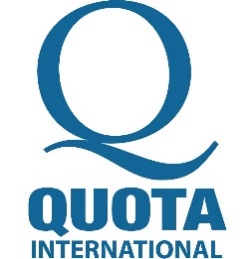 Central Oregon Chapter  New Member FormWelcome to Quota International of Central Oregon!  We are pleased to have you as a new member.  Membership dues of $124.50 are paid annually in October of each year as follows:Quota International Dues	$79.00 Region 16 Dues		$15.00    (not pro-rated, paid annually)Central Oregon Club Dues	$30.50 $124.50Initiation Fee			$38.00 (first year only)In addition to dues, we charge $60.00 quarterly for your luncheon meals. Depending on when you join, we will calculate your prorated dues for the balance of the year along with the charge for luncheon meals for the balance of the quarter in which you join.  Please complete the following information:Name:	________________________________________________________________________		First				Middle	Initial			LastMailing Address:  _______________________________________________________________City:  _______________________________		State:  ___________	Zip: ______________Phone #s: (___)_________________  (___)__________________  (___)___________________       		Home			            Work			         MobileEmail Address:  _________________________________________________________________Date Joined:  _______________	Sponsor Name: ___________________________________Date of Birth:  ______________	Occupation/Employer:  ____________________________How did you hear about Quota?  _________________________________________________________________________________________________________________________________Spouse’s Name:  ________________________________________________________________New Member Dues are payable at the first meeting attended as a new member.Total Amount Requested/Due: $__________________        (per attached worksheet)Make checks payable to Quota International of Central OregonMail to: P.O. Box 1372; Bend, OR  97709Thank you and Welcome!Central Oregon Chapter Membership Dues Worksheet(to be completed by VP D&G with copy to Club Treasurer & President)Name:	________________________________________________________________________		First				Middle	Initial			LastDate Joining:  _______________________________Prepared by:	___________________Date:  		___________________Make checks payable to Quota International of Central OregonMail to: P.O. Box 1372; Bend, OR  97709Thank you and Welcome!Sign InGet InvolvedYour browser does not support inline frames or is currently configured not to display inline frames.DonateJoinEvent CalendarInitiativesPartnershipsCareers and InternshipsConnect & SubscribeYour browser does not support inline frames or is currently configured not to display inline frames.Media CenterBlogVideosPublicationsIn The NewsPress & MediaNew ClubsSubscribeMembersYour browser does not support inline frames or is currently configured not to display inline frames.Log inResourcesLeader ResourcesLeadership TrainingRegionsRegional DirectorsRegional MeetingsConventionConvention 2018Convention 2016 SummaryAwards & RecognitionIn MemoriamMonth JoinedInt’lRegionC.O.Prorated FeesAmount DueOctober79.0015.0030.50=124.50November72.60  15.0027.96=115.56December66.0015.0025.42=106.42January59.40      15.0022.88=97.28February52.80      15.0020.33=88.13March46.20     15.0017.79=78.99April39.6015.0015.25=69.85May33.0015.0012.71=60.71June26.40  15.0010.17=51.57July19.8015.007.63=42.43August13.2015.005.08=33.28September6.6015.002.54=24.14$Initiation Fee10.0028.00=38.00$38.00Meals*QTY=Meals*X10.00=$*Meals through end of quarter joined*Meals through end of quarter joined*Meals through end of quarter joined*Meals through end of quarter joinedTotal Amount DueTotal Amount DueTotal Amount DueTotal Amount Due$